Informação- prova de Equivalência à Frequência de Educação MusicalCódigo da prova: 12 (1ª e 2ª fases)Ano da prova:  6º ano / 2º Ciclo do Ensino BásicoEnquadramento legal da prova: Despacho Normativo n.º 4/2024, de 21 de fevereiro, 	Decreto-Lei n.º 54/2018, de 6 de julho (para as provas dos alunos com RTP), Despacho n.º 8356/2022 de 8 de julho, alterado pelo Despacho n.º 3232-B/2023, de 10 de março._____________________________________________________________Objeto de avaliação: A prova tem por referência as Aprendizagens Essenciais (2º Ciclo do Ensino Básico), homologadas pelo Despacho n.º 6944-A/2018, de 19 de julho, em articulação com o Perfil dos Alunos à Saída da Escolaridade Obrigatória, homologado pelo Despacho n.º 6478/2017, 26 de julho, e permite avaliar a aprendizagem passível de avaliação numa prova prática de duração limitada.Caracterização da prova: - Valorização dos domínios e aprendizagens essenciais na prova:- Tipologia, número de itens e cotação:- Identificação da escala de classificação: A classificação da prova (prática) é expressa na escala percentual de 0 a 100, sendo a classificação final da disciplina convertida de acordo com o anexo XII da Portaria n.º 223 -A/2018, de 3 de agosto. Critérios gerais de classificação: A classificação a atribuir a cada resposta resulta da aplicação dos critérios gerais e dos critérios específicos de classificação apresentados para cada item e é expressa por um número inteiro previsto na grelha de classificação.As respostas incorretas são classificadas com zero pontos. Não há lugar a classificações intermédias.As respostas apresentam-se organizadas por níveis de desempenho. O afastamento integral dos aspetos de conteúdo implica que a resposta seja classificada com zero pontos.As cotações dos itens encontram-se no final do enunciado da prova.Duração da Prova:45 minutos. Material autorizado: - Voz ou xilofone/ flauta de bisel;- Corpo.Tolerância:Não se aplica.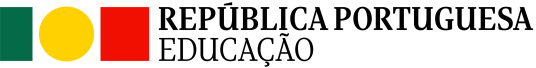 DomíniosAprendizagens essenciaisCotação(em pontos)Experimentação e Criação- Improvisar uma frase rítmica em compasso simples utilizando timbres corporais.Interpretação e Comunicação- Interpretar uma escala diatónica maior, com voz ou xilofone/flauta de bisel, após estudo prévio, de entre três apresentadas.Apropriação e Reflexão- Executar a pulsação de peças de diferentes géneros musicais.●Figuras rítmicas.●Compassos.●Timbres corporais.●Notas musicais.●Escala diatónica maior.●Pulsação.100Tipologia de itensNúmero de itensCotação por item(em pontos)Prova Prática(Por níveis de desempenho)Improvisação/Execução rítmicaExecução melódicaExecução rítmica11130Nível de execução técnica da frase rítmica:- 0- Não executa; - De 1 a 10 – Executa com dificuldade;- De 11 a 20 – Executa razoavelmente;- De 21 a 25 – Executa bem;- De 26 a 30 – Executa muito bem.Prova Prática(Por níveis de desempenho)Improvisação/Execução rítmicaExecução melódicaExecução rítmica11145Nível de execução técnica da escala diatónica maior:- 0- Não executa; - De 1 a 15 – Executa com dificuldade;- De 16 a 30 – Executa razoavelmente;- De 31 a 40 – Executa bem;- De 41 a 45 – Executa muito bem.Prova Prática(Por níveis de desempenho)Improvisação/Execução rítmicaExecução melódicaExecução rítmica11125Nível de execução técnica da pulsação:- 0- Não executa; - De 1 a 8 – Executa com dificuldade;- De 9 a 15 – Executa razoavelmente;- De 16 a 20 – Executa bem;- De 21 a 25 – Executa muito bem.